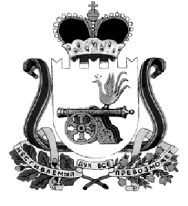 АДМИНИСТРАЦИЯ МУНИЦИПАЛЬНОГО ОБРАЗОВАНИЯ“ТЕМКИНСКИЙ  РАЙОН” СМОЛЕНСКОЙ ОБЛАСТИ П О С Т А Н О В Л Е Н И Еот 22.11.2013 г.   № 681   Об утверждении муниципальной программы «Обеспечение деятельности отдела сельского хозяйства и продовольствия Администрации муниципального образования «Темкинский район» Смоленской области» на 2014-2016 годыВ целях рационального расходования средств  на обеспечение эффективной бесперебойной деятельности отдела сельского хозяйства и продовольствия Администрации муниципального образования «Темкинский район» Смоленской области, в соответствии с постановлением Администрации муниципального образования «Темкинский район» Смоленской области от 23.01.2013 г № 36 «Об утверждении порядка формирования, разработки и оценки эффективности реализации ведомственных целевых и муниципальных программ Администрации муниципального образования «Темкинский район» Смоленской области», Администрация муниципального образования «Темкинский район» Смоленской области  п о с т а н о в л я е т: 1. Утвердить прилагаемую муниципальную программу «Обеспечение деятельности отдела сельского хозяйства и продовольствия Администрации муниципального образования «Темкинский район» Смоленской области» на 2014-2016 годы.2.                 Отделу сельского хозяйства и продовольствия Администрации муниципального образования «Темкинский район» Смоленской области обеспечить выполнение мероприятий программы.3.  Настоящее постановление вступает в законную силу со дня его принятия.4. Контроль за исполнением настоящего постановления возложить на заместителя Главы Администрации муниципального образования «Темкинский район» Смоленской области Волкова В.И.МУНИЦИПАЛЬНАЯ программа «Обеспечение деятельности отдела сельского хозяйства и продовольствия Администрации муниципального образования «Темкинский район» Смоленской области» на 2014-2016 годыс. Темкино2013ПАСПОРТ муниципальной программыРаздел 1. Цели, задачи и целевые показатели Программы.Целью Программы является качественное исполнение отделом сельского хозяйства и продовольствия Администрации  муниципального образования «Темкинский район» Смоленской области (далее отдела) отдельных государственных полномочий в сфере поддержки сельскохозяйственного производства.Для достижения  поставленной цели требуется решение задачи, заключающейся в исполнении отдельных государственных полномочий в сфере поддержки сельскохозяйственного производства и создании условий для эффективной и бесперебойной деятельности  отдела.Решение задач необходимо осуществлять по следующим направлениям:1.     Обеспечение исполнения отдельных государственных полномочий в сфере  поддержки сельскохозяйственного производства, путем осуществления расходов на содержание отдела.2.                Обеспечение своевременной выплаты заработной платы и прочих выплат сотрудникам отдела в объеме, необходимом для выполнения их полномочий.  3.                 Своевременное и качественное материально-техническое снабжение деятельности отдела путем обеспечения транспортными,  коммунальными услугами, услугами связи, услугами по содержанию здания и помещений отдела, услугами по обслуживанию и ремонту оргтехники и др.4.                Обеспечение организации бухгалтерского учета и отчетности, а также своевременное начисление и уплата налогов и взносов в бюджеты всех уровней и внебюджетные фонды.3. Перечень программных мероприятий.Перечень программных мероприятий указан в приложении к Программе.Реализация намечаемых мероприятий будет способствовать обеспечению эффективной бесперебойной деятельности отдела сельского хозяйства и продовольствия Администрации муниципального образования «Темкинский район» Смоленской области. Мероприятия будут выполняться в соответствии со сроками согласно приложению № 1 к Программе. С учетом происходящих в экономике изменений мероприятия могут быть скорректированы в установленном порядке.4. Обоснование ресурсного обеспечения Программы.Общий объем финансирования Программы составит  6215,0 тыс. рублей средств областного бюджета Смоленской области. По годам объем финансирования будет следующим:             2014 год –  2029,0  тыс. руб.,             2015 год –  2093,0  тыс. руб.,            2016 год –  2093,0 тыс. руб.     Объемы финансирования мероприятий Программы за счет средств областного бюджета ежегодно подлежат уточнению в установленном порядке при формировании проекта бюджета на соответствующий год.5. Механизм реализации ПрограммыМеханизм реализации Программы – это система скоординированных по срокам и объему финансирования мероприятий, обеспечивающих достижение намеченных результатов.Исполнителем Программы является структурное подразделение Администрации муниципального образования «Темкинский район» Смоленской области — отдел сельского хозяйства и продовольствия. Исполнители Программы несут ответственность за качественное и своевременное исполнение программных мероприятий, целевое и рациональное использование выделяемых на их реализацию бюджетных средств.Реализация Программы осуществляется, в том числе, и на основе муниципальных контрактов (договоров) на закупку и поставку продукции для муниципальных нужд муниципального образования «Темкинский район» Смоленской области, заключаемых исполнителями Программы с подрядчиками в соответствии с законодательством о закупках для государственных нужд.      Управление Программой осуществляет заказчик Программы.Заказчик Программы:- обеспечивает реализацию Программы;- осуществляет координацию деятельности её исполнителей и участников;- представляет в установленном порядке предложения по уточнению перечня мероприятий Программы на очередной финансовый год;- осуществляет мониторинг результатов реализации мероприятий Программы;- осуществляет формирование аналитической информации о реализации мероприятий Программы;- контролирует целевое и эффективное использование выделенных бюджетных средств;- осуществляет подготовку и предоставление ежегодных отчетов о реализации Программы (приложение № 2);      Порядок финансирования мероприятий программы из средств областного бюджета осуществляется путем выделения средств с последующим перечислением исполнителям конкретных мероприятий  в установленном законом порядке.Корректировка программных мероприятий и их ресурсного обеспечения в ходе реализации Программы осуществляется путем внесения изменений в Программу и оформляется Постановлением Администрации муниципального образования «Темкинский район».Контроль за реализацией Программы осуществляется Заместителем Главы  Администрации муниципального образования «Темкинский район».ПЕРЕЧЕНЬпрограммных мероприятийГлава Администрации муниципального образования «Темкинский район» Смоленской областиР.В. ЖуравлевУТВЕРЖДЕНАпостановлением Администрации   муниципального образования«Темкинский район» Смоленской областиот _________ № ________________Наименование ПрограммыМуниципальная программа «Обеспечение деятельности отдела сельского хозяйства и продовольствия Администрации муниципального образования «Темкинский район» Смоленской области» на 2014-2016 годы (далее – Программа)Основание для разработки  ПрограммыПостановление Администрации муниципального образования «Темкинский район» Смоленской области от 23.01.2013 г № 36 «Об утверждении порядка формирования, разработки и оценки эффективности реализации ведомственных целевых и муниципальных программ Администрации муниципального образования «Темкинский район» Смоленской области»Заказчик Программы     Администрация муниципального образования «Темкинский район» Смоленской областиРазработчик ПрограммыОтдел сельского хозяйства и продовольствия Администрации муниципального образования «Темкинский район» Смоленской областиЦели и задачи Программы                   Цель программы:  качественное исполнение отделом сельского хозяйства и продовольствия Администрации  муниципального образования «Темкинский район» Смоленской области отдельных государственных полномочий в сфере поддержки сельскохозяйственного производства.Задача программы: исполнение отдельных  государственных полномочий в сфере поддержки сельскохозяйственного  производства и создание  условий для эффективной бесперебойной деятельности.Сроки реализации
Программы      2014-2016 годыОбъемы и источники           финансирования        
         Общий объем финансирования Программы -    6215,0 тысяч рублей средств областного бюджета Смоленской области в том числе: 2014 год –  2029,0  тыс. руб.,  2015 год –  2093,0  тыс. руб., 2016 год –  2093,0 тыс. руб.     Ожидаемые конечные результаты реализации ПрограммыРеализация отдельных  государственных полномочий в сфере поддержки сельскохозяйственного  производства.Органы осуществляющие контроль за ходом реализации ПрограммыАдминистрации  муниципального образования «Темкинский район» Смоленской области;Финансовое управление Администрации  муниципального образования «Темкинский район» Смоленской области Приложение № 1к муниципальной программе «Обеспечение деятельности отдела сельского хозяйства и продовольствия Администрации муниципального образования «Темкинский район» Смоленской области» на 2014-2016 годы№п/пНаименование мероприятияСрок реализацииИсполнительОбъем финансирования (тыс.руб.)Объем финансирования (тыс.руб.)Объем финансирования (тыс.руб.)Объем финансирования (тыс.руб.)Источник финансирования№п/пНаименование мероприятияСрок реализацииИсполнительвсегов том числе по годамв том числе по годамв том числе по годамИсточник финансирования№п/пНаименование мероприятияСрок реализацииИсполнительвсего201420152016Источник финансирования123456789Задача. Исполнение отдельных государственных полномочий в сфере поддержки сельскохозяйственного производства и создание  условий для эффективной бесперебойной деятельности отдела сельского хозяйства и продовольствия Администрации муниципального образования «Темкинский район» Смоленской областиЗадача. Исполнение отдельных государственных полномочий в сфере поддержки сельскохозяйственного производства и создание  условий для эффективной бесперебойной деятельности отдела сельского хозяйства и продовольствия Администрации муниципального образования «Темкинский район» Смоленской областиЗадача. Исполнение отдельных государственных полномочий в сфере поддержки сельскохозяйственного производства и создание  условий для эффективной бесперебойной деятельности отдела сельского хозяйства и продовольствия Администрации муниципального образования «Темкинский район» Смоленской областиЗадача. Исполнение отдельных государственных полномочий в сфере поддержки сельскохозяйственного производства и создание  условий для эффективной бесперебойной деятельности отдела сельского хозяйства и продовольствия Администрации муниципального образования «Темкинский район» Смоленской областиЗадача. Исполнение отдельных государственных полномочий в сфере поддержки сельскохозяйственного производства и создание  условий для эффективной бесперебойной деятельности отдела сельского хозяйства и продовольствия Администрации муниципального образования «Темкинский район» Смоленской областиЗадача. Исполнение отдельных государственных полномочий в сфере поддержки сельскохозяйственного производства и создание  условий для эффективной бесперебойной деятельности отдела сельского хозяйства и продовольствия Администрации муниципального образования «Темкинский район» Смоленской областиЗадача. Исполнение отдельных государственных полномочий в сфере поддержки сельскохозяйственного производства и создание  условий для эффективной бесперебойной деятельности отдела сельского хозяйства и продовольствия Администрации муниципального образования «Темкинский район» Смоленской областиЗадача. Исполнение отдельных государственных полномочий в сфере поддержки сельскохозяйственного производства и создание  условий для эффективной бесперебойной деятельности отдела сельского хозяйства и продовольствия Администрации муниципального образования «Темкинский район» Смоленской областиЗадача. Исполнение отдельных государственных полномочий в сфере поддержки сельскохозяйственного производства и создание  условий для эффективной бесперебойной деятельности отдела сельского хозяйства и продовольствия Администрации муниципального образования «Темкинский район» Смоленской области     1.             Обеспечение деятельности отдела сельского хозяйства и продовольствия Администрации муниципального образования «Темкинский район» Смоленской области2014-2016 г.г.Администрация муниципального образования «Темкинский район» Смоленской области6215202920932093Областной бюджетВсего по Программе:Всего по Программе:Всего по Программе:Всего по Программе:6215202920932093Областной бюджет